MINUTA DE TRABAJO DE LA COMISION EDILICIA DE ASISTENCIA SOCIAL DEL H. AYUNTAMIENTO CONSTITUCIONAL DE SAN JUAN DE LOS LAGOS, JALISCO.En la ciudad de San Juan de los Lagos, Jalisco . Siendo las 10:03 diez horas con tres minutos del di a 23 de Diciembre del 2019 , reunidos en la oficina de atención a ciudadanos, dependencia de Desarrollo Social del palacio municipal de este H. Ayuntamiento de San Juan de los Lagos, Jalisco, ubicado en la planta alta de Presidencia Municipal, en la calle Simón Hernández número 1 (uno), Colonia Centro de ésta Ciudad, en mi carácter de Presidente de la Comisión Edilicia de Asistencia Social, del H. Ayuntamiento Constitucional de Sa n Juan de los Lagos, Jalisco; conforme al artículo 8 punto 1 fracción 11 inciso e y el artículo 25 de la Ley de Transp arencia y Acceso a la Información Pública del Estado de Jalisco y sus Municipios, y en los términos del artículo 49 fracción 11 y IV de la Ley de Gobierno y Administración Pública Municipal del Estado de Jalisco y sus Municipios ; donde se les pide a los Munícipes asistir puntualmente y permanecer en las sesiones del Ayuntamiento y a las reuniones de las Comisiones Edilicias de las que forme parte, e informar al Ayuntamiento y a la Sociedad de sus actividades , a través de la forma y mecanismos que establezcan los ordenamientos municipales y , con el objeto de revisar la correspondencia de la presente Comisión desarrollándose bajo lo siguiente: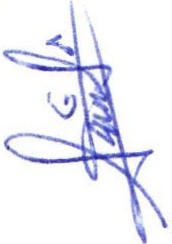 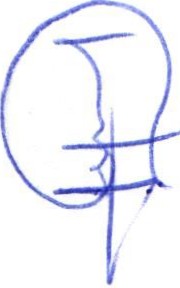 ORDEN DEL DÍA.l .	Lista de asistencia  y declaratoria  del Quórum  Legal.11.	Lectura y Aprobación  del Orden del Día.111 .	Asuntos     Generales.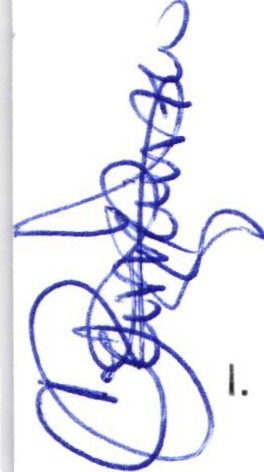 IV.	Clausura de la sesión.DESAH OGO.LISTA DE ASISTENCIA Y DECLARATORIA DEL QUÓRUM LEGAL.RegidorMunicipal-Mtra.ClaudiaJeanetteCarranzaSantos--------------------------------PresenteDir. Desa rrollo Social  -Lic. Josefina Delgado Arévalos ----------------------------------------  PresenteDep. Desarrollo Social - Lic. Sonia García Aldana ------------------------------------------------  PresenteDep. Proyectos - Lic. Jorge Alberto Tostado Esqueda-------------------------------------------  PresenteRegidor y demás presentes, en uso de la voz el Regidor Mtra. Claudia Jeanette Carranza Santos , president e de la comisión edilicia de Asistencia Social , para efecto de dar inicio a la sesión de la comisión rnenciona da correspondi ente a esta fecha , cabe mencionar que esta sesión es informativa y ante la asistencia de los susc ritos y de conformidad a lo establecido en el reglamento interior del Municipio de San Juan de Los Lagos , Jalisco , se declara que por la asistencia de 1 regidor y 3 testigos existe Quórum legal para sesionar , y si hubiese algún acuerdo que se llegasen a tomar , serán válidos .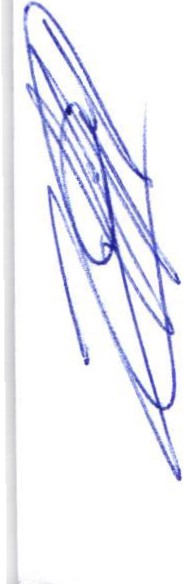 11.	LECT URA Y APROBACION  DEL ORDEN DEL DÍA.Como segundo punto del orden del día, en uso de la voz de la Regidora Mtra. Claudia Jeanette Carranza Santos en su carácter de Presidente de la Comisión Edilicia de Asistencia Social, pone a consideración y aprob a ción el seguimiento y continuación en los siguientes puntos del orden del día informativo :l.	Lectura del acuerdo legislativo número 71-LXII-19, para recordar lo solicitado en él.11.	Dar a conocer la lista de asistencia de los servidores públicos a la capacitación los días 16, 17 y18 de Diciembre del 2019.Una vez sometid o a consideración el orden del día , previamente circulado , es aprobado por	4 votos a favor de los presentes, que corresponde a una mayoría absoluta, Por tanto , SE APRUEBA el orden del día sometido .l.	Lectura del acuerdo legislativo número 71-LXII-19, para recordar lo solicitado en él, dando seguimiento a la solicitud turnada por el H. Cabildo con referencia al tema plasmado en el oficio 102/9-C/SG1 9, donde se turna a la comisión de Asistencia social y participación ciudadana ; solicitando lo que se indica en el siguiente texto : "Implementación de programa al respecto del tema de migración por motivo del flujo en el municipio de San Juan de los Lagos, capacitando a los servidores públicos sobre la atención ciudadana , esto es en relación al acuerdo legislativo aprobado con feéha del 1O de Enero del 2019, donde se exhorta al municipio a dar atención al migrante , derivando un programa de capacitación a los servidores públicos" .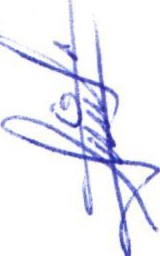 ('=jV}Dar a conocer la lista de asistencia de los servidores públicos a la capacitación los días11.16, 17 y  18 de Diciembre del 2019 . La lista de asistencia a la capacitación "Migrantessomos Todos" fue la siguiente:lLISTA DE ASISTENCIA DIA 16 DE DICIEMBRE 2019"12	NOMBRE	DEPENDENCIA1	María Isabel Ruiz Reyes	TurismoLuz Andre a González Plascencia	TurismoVé rulo Muro Muro	Secretaria General------	----------------------1 rma de los Dolores Caldera Campos	Juzgado   MunicipalJosé Feliciano García Plascencia	Parques y JardinesJuan Gabriel González García	Alumbrado  PúblicoLuis Manuel de Anda de la Torre	Padrón y LicenciasLuis Alfre do Echeverria Jiménez	Catastro' -	----	--	-----------+	------------------------------. Ma. Concepción López Martín	Agua PotableMarí a Guadalupe González González	Agua PotableAzalia Peña Medina	Casa de la CulturaLuis Salazar Atilanor--- ---------------------------------+ComercioJ_o_s_é M_a_n_u_e_I _P_e_ña_P_en-- a	_L_D_e_s_a_rr_ollo Social----------------------LISTA DE ASISTENCIA OlA 17 DE DICIEMBRE 2019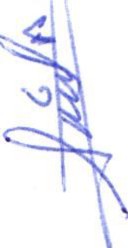 LISTA DE ASISTENCIA OlA 18 DE DICIEMBRE 2019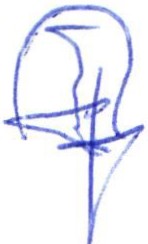 1	NOMBRE	DEPENDENCIARicardo Muñoz Muñoz	Mercados'""'	Arn ulfa Sánchez	MercadosGerardo Vázquez Campos	.Alumbrado PúblicoP:	Fernando Antonio  de Alba  González	Agua  Potable_	): Refugio Salda ña	Parques y JardinesFelicitas Nuñez Padilla	Parques y JardinesJes ica Paola Romo Ortega	CatastroCesar Delgado Jiménez	ComercioZugey Marisol Romo Aguilar	Protección Civil y BomberosErika Truj illoSilvia Rodríguez Muñoz	Padrón_y licencias.La ura AleJ andra Campos MunozComunicación  Social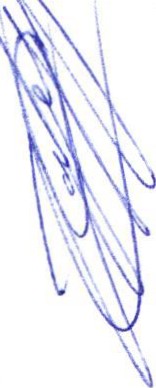 Una vez comentado en los puntos presentados es aprobado por 4 votos a favor de los presentes , que corresponde a una mayoría absoluta , para presentar al pleno lo acordado en esta sesión , dando seguimiento a ello .En el Desahogo de los puntos del Orden del día, en uso de la voz de la regidora  Mtra. Claudia JeanetteCarra nz a Sa ntos, hago referencia y plasmo por el presente que se da por desahogado el orden del día .111.	ASUNTOS       GENERALES.En voz  de  la  regidora  MTRA.  CLAUDIA  JEANETTE  CARRANZA  SANTOS,  y  de  los  presentes , hacenreferencia a no existir algún otro tema a tratar ni asunto general.IV.	CLAUSURA DE LA SESION.Regidor y demás presentes , en voz de la regidora MTRA. CLAUDIA JEANETTE CARRANZA SANTOS , en mi car ácte r de Presidente de la comisión edilicia de Asistencia Social, en virtud de que ha sido agotado el orden del d ía se declara concluida la presente sesión siendo las 10:19 diez horas con diez y nueve minutos del día de hoy 23 de Diciembre del 2019; con fundamento en lo dispuesto por los artículos 29 y 31 de la Ley de Gobierno y la Administración Pública Municipal del estado de Jalisco . Firmando en ella quienes intervinieron, quisieron y supieron hacerlo, por y ante el presidente de estas comisiones .A T E N T A M E N T E:SAN JUAN DE LOS LAGOS, JALISCO, 23 DE DICIEMBRE DEL 2019."2019, AÑO DE LA IGUALDAD DE GENERO EN JALISCO".MTRA. CLAUDIA	NREGIDORA Y PRESIDENTE DE LA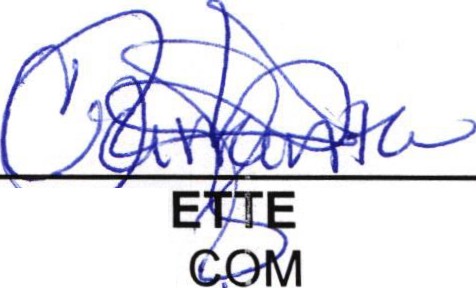 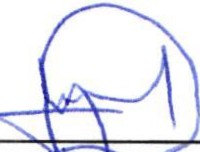 LIC. JOSEFINA D	GADO AREVALOS .CARRANZA SANTOS.ISION EDILICIA DE ASISTENCIA SOCIAL.LIC. s6	1A ALDANADIR. DESARROLLO SOCIAL.	DEP. DESARROLLO SOCIAL.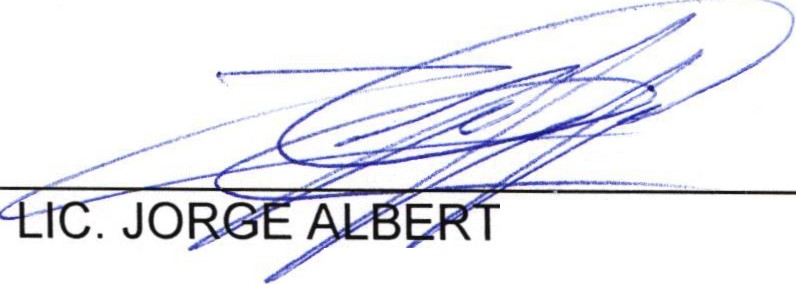 O TOSTADO ESQUEDA. PROYECTOS.Martha Elena Padilla VillalobosRegistro CivilRegistro CivilMyriam Griselda Macias GallardoRegistro CivilRegistro CivilAna Lilia Preciado ReynosoEducaciónEducaciónMayte Macias SolorzanoInvestigación y ProyectosInvestigación y ProyectosJuana Yare li Márquez CruzAseo públicoAseo públicoAna Raquel de la Torre MuñozComunicación  Social